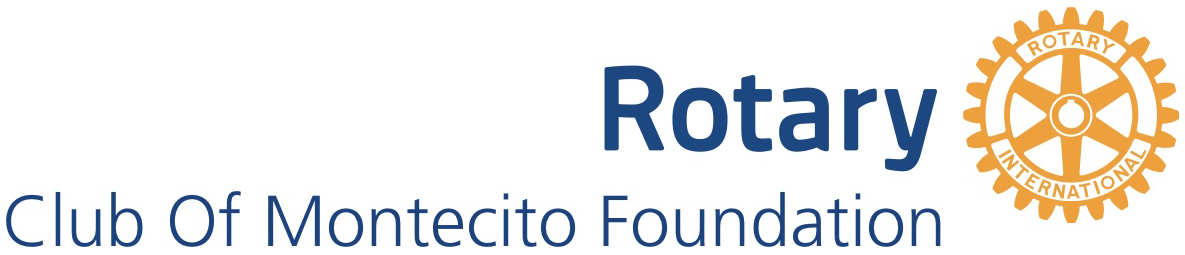 Grant ApplicationRotary Year 2017-2018, Spring 2018 Grant Cycle(due Tuesday, April 10, 2018 by 5:00 p.m.)Date submitted Legal Name of Organization Street Mailing Address City	State	Zip Code Chief Executive Officer of Organization Contact Person	Position Held Telephone Number	Fax Number E-mail AddressBriefly describe the mission of your organization:	Briefly describe the project or program for which funds are requested:	
How many people will benefit directly from this project or progam?	What geographical area will your project or program serve? (e.g. Montecito, Greater Santa Barbara, Goleta, South County, Santa Barbara County, other)Please explain why you believe your project will provide an essential service to the community.Please attach one copy of each of the following to this application:A list of the members of your board of directors with their addresses and phone numbersA copy of the applicant organization’s 501(c) 3 designation letter. Important Information about the Rotary Club of Montecito Foundation Grants
There are two grant cycles per fiscal year.Grants will usually be made in the $300 to $500 range per organizationGrants from the Rotary Club of Montecito Foundation are only made to organizations with 
501 (c) 3 designations. (Non 501 (c) 3 contributions must be solicited directly from the 
Rotary Club of Montecito).Traditionally the Rotary Club of Montecito Foundation does not fund capital projects or provide general operating support. The Foundation prefers to fund project-specific requests. The Foundation prefers to fund local projects and will give priority to organizations that serve Montecito specifically.A member of the Rotary Club of Montecito must sponsor each grant request. THE FOUNDATION WILL ONLY FUND FUTURE PROJECTS, not projects that have already been completed. Key Dates
The deadline to apply for funding in the Spring 2018 grant cycle is Tuesday, April 10, 2018. The Foundation will make a decision on this application by Tuesday, April 17, 2018.Awards will be presented at a Rotary luncheon on Tuesday, May 1, 2018 at 12:00 PM. ResolutionWe certify that the foregoing is an accurate representation of the funds requested in this application and we resolve that the project or program described in this application to the Rotary Club of Montecito Foundation furthers the purposes for which this organization was established. With this application, we request a grant for:   $	 Print Chief Executive Officer Name of the Organization Chief Executive Officer’s Signature of the Organization Rotarian Sponsor’s Name (printed) Rotarian’s Sponsor’s connection with applying organization. (e.g. Board Member, Staff, Donor, Friend of Organization,etc.) Rotarian Sponsor Signature 	                                                                  Date Please return the original signed application via e-mail to:Foundation President Bernadette Bagley (b.bagley@verizon.net)Foundation Treasurer John Glanville (jhg@athcap.com)Include the words Montecito Rotary Foundation Spring 2018 Grant Application in the subject line.
You may mail a copy (not required) to our address: 
Rotary Club of Montecito Foundation Post Office Box 40218 Santa Barbara, CA 93140